Recall Cases Summary – Canada (Last Update Date: 30 November 2023)Date Product Categories Hazard Image1-Nov-2023Seafood BallsFoodRisk of Allergy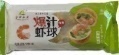 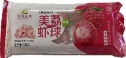 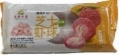 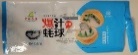 1-Nov-2023Honda Outboard EnginesMachineryCrash Hazard, Injury Hazard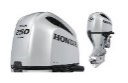 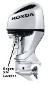 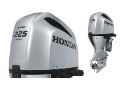 1-Nov-2023Battery Pack within Certain Anker EverFrost Powered CoolersElectrical AppliancesFire Hazard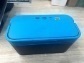 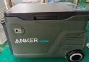 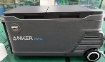 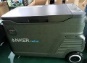 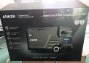 1-Nov-2023CantaloupesFoodMicrobiological Hazard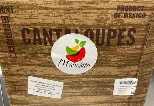 2-Nov-2023Residential Condensing Boilers, Combi Boilers and Packaged SystemsHome Electrical AppliancesCarbon Monoxide Poisoning Hazard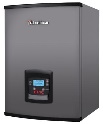 2-Nov-2023Ski BindingsSporting Goods / EquipmentFall Hazard, Injury Hazard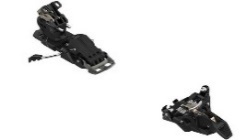 2-Nov-2023Apricot Halves in Light SyrupFoodChemical Hazard/3-Nov-2023Oak Leaf LLC Baby Feeding Nursing PillowsToys and Childcare ProductsChoking Hazardv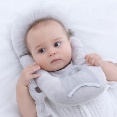 3-Nov-2023Chocolate CroissantFoodRisk of Allergy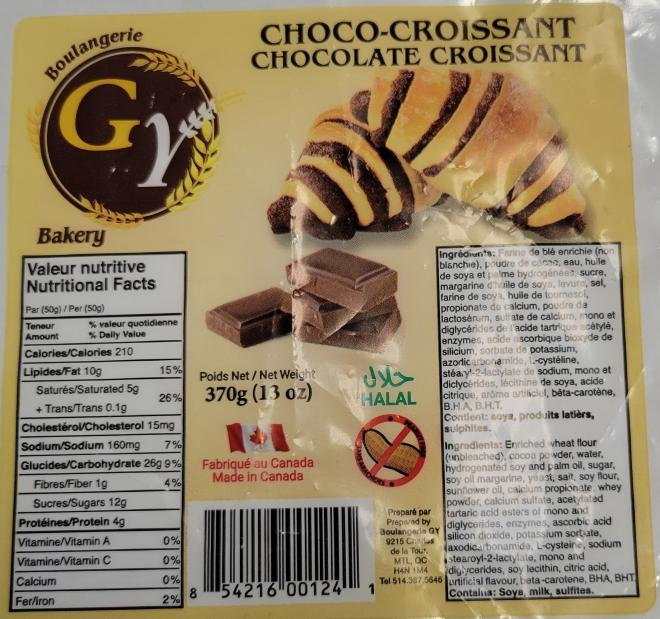 3-Nov-2023Mushroom Soup MixesFoodRisk of Allergy/6-Nov-2023STIHL MSA 300 Chain SawsMachineryLaceration Hazard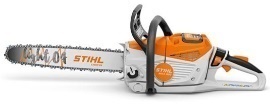 7-Nov-2023Drydock Strong Powerful Hull CleanerChemicalsInjury Hazard, Risk of Death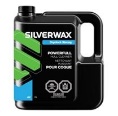 8-Nov-2023Shrimp PasteFoodRisk of Allergy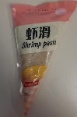 8-Nov-2023Champignon Énoki (Enoki Mushrooms)FoodMicrobiological Hazard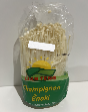 9-Nov-2023DR Pro Tow-Behind Field and Brush MowersMachineryFire Hazard, Burn Hazard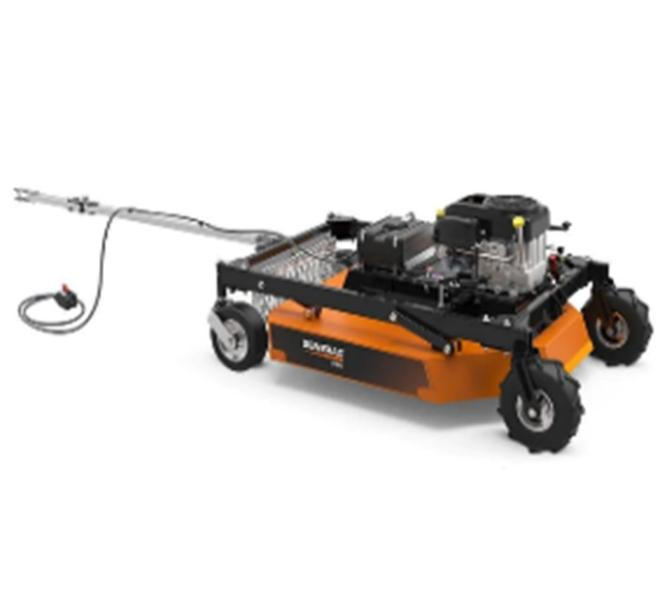 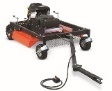 9-Nov-2023AKMI Kids Crop Top Plaid Long Sleeve HoodieFabric / Textile / Garment / Home TextileStrangulation Hazard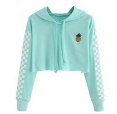 9-Nov-2023Naturally Brewed Soy SauceFoodMicrobiological Hazard/10-Nov-2023Cantaloupe ProductsFoodMicrobiological Hazard/10-Nov-2023Gluten-Free FloursFoodRisk of Allergy/14-Nov-2023CantaloupesFoodMicrobiological Hazard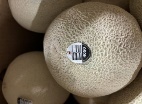 14-Nov-2023CantaloupeFoodMicrobiological Hazard/15-Nov-2023Tikka Masala Cooking SauceFoodRisk of Allergy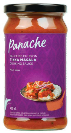 16-Nov-2023Milk Chocolate Covered RaisinsFoodRisk of Allergy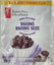 17-Nov-2023White Horizontal Fauxwood 2” Blind SafecordHousehold ItemsStrangulation Hazard, Entanglement Hazard, Risk of Death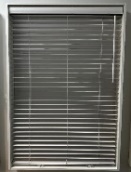 17-Nov-2023PestoFoodMicrobiological Hazard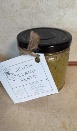 18-Nov-2023Various Brands of Fresh Cut FruitFoodMicrobiological Hazard/20-Nov-2023Child Safety SeatsToys and Childcare ProductsInjury Hazard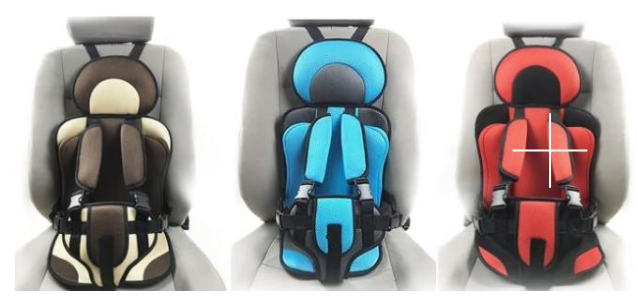 21-Nov-2023100% Fresh Enoki MushroomsFoodMicrobiological Hazard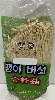 22-Nov-2023B’looniesToys and Childcare ProductsChemical Hazard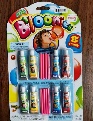 22-Nov-2023Lenovo USB-C Laptop Power BankElectrical AppliancesFire Hazard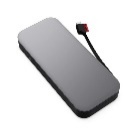 22-Nov-2023CantaloupeFoodMicrobiological Hazard/22-Nov-2023Fruit SaladFoodMicrobiological Hazard/24-Nov-2023CantaloupesFoodMicrobiological Hazard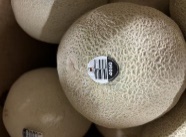 24-Nov-2023Home Decorators Collection Grand Duchess Balsam Fir 5000 LED Pre-Lit Artificial Christmas TreeElectrical AppliancesBurn Hazard, Fire Hazard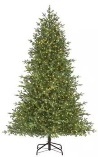 24-Nov-2023Nissui Brand Frozen Baked Wheat Cake with OctopusFoodRisk of Allergy/27-Nov-2023Pro Point 7-Piece Propane Heating Torch KitTools and HardwareFire Hazard, Burn Hazard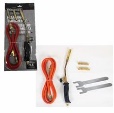 27-Nov-2023CantaloupeFoodMicrobiological Hazard/30-Nov-2023CNC Alloy PedalsSporting Goods / EquipmentFall Hazard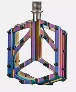 30-Nov-2023CantaloupeFoodMicrobiological Hazard/30-Nov-2023Mixed Melon ChunksFoodMicrobiological Hazard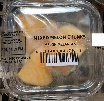 